     С целью формирования у учащихся активной жизненной позиции, повышения правовой культуры в области избирательного права, создания условий для социализации школьников 20 октября в нашей школе состоялись выборы президента школы.В течение  недели  проходила агитационная работа за МонгушАйдына 9 «б», Хертек Бориса 11 «а», МонгушДоржу 9 «а», ХерелСаглая 10 «в», ДонгакРадамира 10 «а».Каждый из кандидатов подготовил стенгазету по своей предвыборной программе самоуправления школы и продемонстрировал её всем ученикам 5-11 классов. По итогам  каждый ученик школы, сделав выбор, мог отдать свой голос в пользу одного из кандидатов.     Итоги голосования: явка составила 84 %. Из 194  человек проголосовало 161 .  Голоса распределились следующим образом:МонгушАйдын 9 «б» - 57 голосовХертек Борис 11 «а»- 24 голосов МонгушДоржу 9 «а»-9 голосовХерелСаглай 10 «в» - 13 голосовДонгакРадамир 10 «а» - 58 голосов ПОБЕДИЛ  ДОНГАК РАДАМИР 10 «а», набрав 58 голосов.В ближайшем времени президент назовет имена школьного кабинета министров.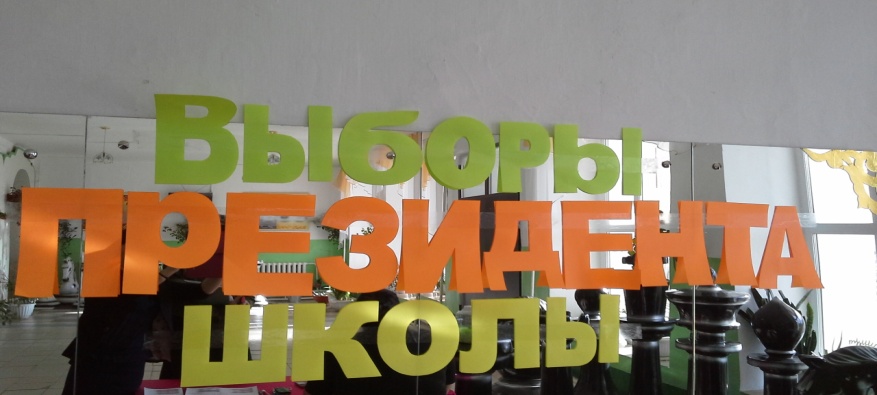 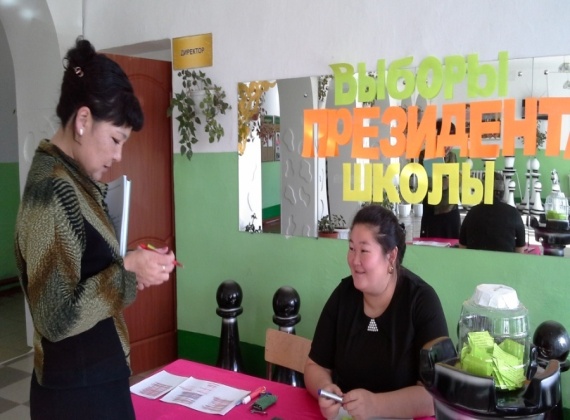 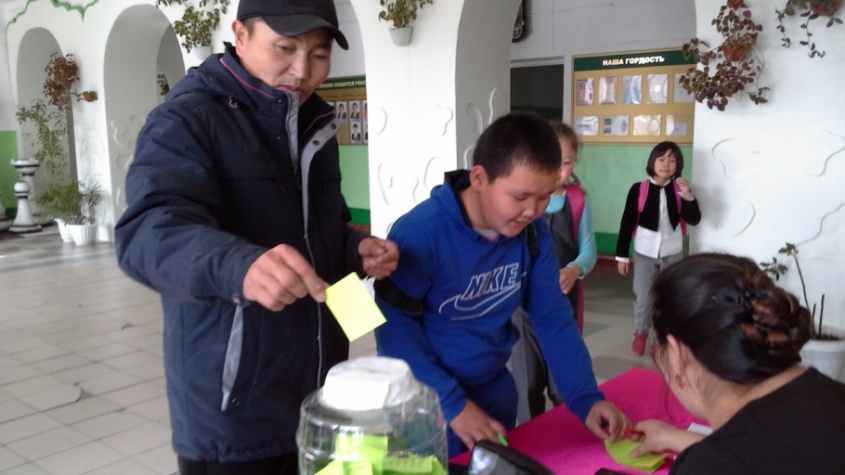 Информацию подготовила   замдиректора по ВВР Дадар-оол Б.Д.